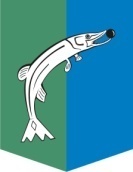 АДМИНИСТРАЦИЯСЕЛЬСКОГО ПОСЕЛЕНИЯ НИЖНЕСОРТЫМСКИЙСургутского районаХанты – Мансийского автономного округа – ЮгрыПОСТАНОВЛЕНИЕ«11» мая 2022 года                                                                            		         № 161 п. НижнесортымскийО внесении изменений в постановлениеадминистрации сельского поселенияНижнесортымский от 08.08.2019 № 249 В соответствии с Федеральным законом от 27.07.2010 № 210-ФЗ «Об организации предоставления государственных и муниципальных услуг»:1. Внести в постановление администрации сельского поселения Нижнесортымский от 08.08.2019 № 249 «Об утверждении административного регламента предоставления муниципальной услуги «Присвоение объекту адресации адреса, аннулирование его адреса» следующие изменения:1.1.В наименовании и пункте 1 постановления слова «Присвоение объекту адресации адреса, аннулирование его адреса» заменить словами «Присвоение адреса объекту адресации, изменение и аннулирование такого адреса».1.2.По тексту приложения к постановлению слова «Присвоение объекту адресации адреса, аннулирование его адреса» заменить словами «Присвоение адреса объекту адресации, изменение и аннулирование такого адреса».2. Обнародовать настоящее постановление и разместить на официальном сайте администрации сельского поселения Нижнесортымский.3. Настоящее постановление вступает в силу после его обнародования.  Глава поселения								            П.В. Рымарев